ЖИЗНЬ И ТВОРЧЕСТВО А. И. КУПРИНАНазовите годы жизни А. Куприна.В каком городе родился А. Куприн?Где учился А. Куприн?Назовите рассказ А. Куприна, опубликованный в журнале «Русское богатство» в 1894 г.Назовите произведения А. Куприна.Назовите один из любимых жанров раннего А. Куприна.В чём, по мнению А. Куприна, выражается индивидуальность?Александр Иванович Куприн родился 26 августа (7 сентября) 1870 года в городе Наровчат Пензенской губернии. Отец, Иван Иванович, чиновник-письмоводитель, умер через год после рождения мальчика. Мать писателя, Любовь Алексеевна, происходившая из обедневшего рода татарских князей Кулунчаковых, переехала с сыном в Москву, где жила во вдовьем доме. В 1876 году мать отдала мальчика в Московский Разумовский пансион. В этом заведении Куприн испытал «жгучие детские скорби». Но трудное детство только закалило характер будущего писателя. Первое стихотворение Куприн написал в семь лет. Он зачитывался произведениями Ф. Купера, Ж. Верна.Под впечатлением победы русской армии в русско-турецкой войне мальчик решает стать военным. В 1880 году он поступает во 2-ю Московскую военную академию, впоследствии преобразованную в кадетский корпус. Об уродливой атмосфере этого заведения писатель расскажет в повести «На переломе (Кадеты)». До самой смерти писатель помнил «о розгах в кадетском корпусе». Жизнь мальчика скрашивали уроки литературы преподавателя Муханова.В 1888—1890 годах юноша учится в Московском Александровском училище. Об атмосфере этого заведения писатель скажет устами героя повести «Поединок» Ромашова: «Моя душа была уже навеки опустошена, мертва и опозорена». Пребывание в военных учебных заведениях не убило стремления Куприна стать «поэтом или романистом». В юности будущий писатель увлекался поэзией Г. Гейне, сам писал стихи. Литератор «искровской» школы Л. И. Пальмин советует ему попробовать себя в прозе и помогает опубликовать рассказ о самоубийстве провинциальной актрисы «Первый дебют», написанный по материалам газетной хроники. Рассказ пользуется успехом у товарищей-юнкеров, но Куприн читает повесть «Казаки» Толстого и понимает, что его произведению не хватает «жизненной правды».В 1894 году в петербургском журнале «Русское богатство» выходит рассказ Куприна «Из отдаленного прошлого» («Дознание») - один из первых рассказов, основанных на личном жизненном опыте писателя. После него Куприн написал ряд произведений, связанных с жизнью русской армии («Ночлег» (1897), «Ночная смена» (1899), «Прапорщик армейский» (1897), «Поход» (1901) и др.).В августе 1894 года Куприн выходит в отставку в чине поручика. В последующие пять лет Куприн, странствуя по югу России, перепробовал множество занятий. Он разгружал баржи с арбузами, работал на заводе, управлял имением, работал в провинциальной труппе актеров, был близко знаком с артистами цирка. Весь этот огромный жизненный опыт писатель дополнял упорным самообразованием. В это время Куприн постоянно сотрудничал с газетами «Киевское слово», «Жизнь и искусство», «Киевлянин». Он писал заметки об уличных происшествиях или смешные сценки из камер мировых судей, рецензии, фельетоны, очерки. Цикл очерков «Киевские типы» был издан в 1896 году отдельной книгой.В декабре 1896 года выходит повесть Куприна «Молох». Она написана по донецким впечатлениям писателя. Несмотря на то, что в произведении чувствуется влияние Толстого, Чехова, Успенского, повесть стала заметным явлением в русской литературе. За десять лет до романа Горького «Мать» Куприн услышал «рев отдаленного моря» — бунт рабочих.В следующем, 1897, году в Киеве издается книга рассказов писателя «Миниатюры». В ней были собраны рассказы, напечатанные в разное время в газетах. Будням армии посвящены рассказы «Ночлег» и «Брегет», жизнь цирка показана в рассказе «Allez!», к миру животных писатель обратился в рассказе «Собачье счастье».В 1898 году газета «Киевлянин» печатает повесть «Олеся». Великодушная любовь лесной «колдуньи» Олеси оттеняет робость и неуверенность ее «городского» возлюбленного. О жизни военной гимназии писатель рассказал в повести «На первых порах» (1900), которая позже получила название «На переломе (Кадеты)».В 1897 году в Одессе Куприн знакомится с Буниным. Оба писателя поддерживали дружеские отношения долгие годы. В 1901 году к числу знакомых Куприна присоединился и А. П. Чехов. Иногда Александр Иванович жил у него в Ялте. В эти годы творчество Куприна обращает на себя внимание Л. Н. Толстого, который отметил рассказы «В цирке», «Allez». Толстого восхитила необыкновенная точность деталей и «удивительный язык» произведений.С 1901 года Куприн живет в Петербурге. В рассказах этого времени («Болото», 1902; «Конокрады», 1903; «Белый пудель», 1904) Куприн рассказывает о простых людях, верных дружбе и умеющих сохранить свое достоинство.Знакомство с М. Горьким в 1902 году стало событием в жизни Куприна. Издательство Горького «Знание» в 1903 году выпустило сборник «Рассказы» («Молох», «Ночная смена», «Дознание», «В цирке» и др.). Писатель посвятил этот сборник памяти Чехова.Горькому была посвящена повесть Куприна «Поединок», напечатанная в мае 1905 года. Окончив повесть, Куприн написал М. Горькому: «Все смелое и буйное в моей повести принадлежит Вам». Эта повесть вызвала большой читательский интерес. Писатель выступал с чтением ее глав перед публикой.События революции 1905—1907 годов были отражены писателем в рассказах «Река жизни» (1906), «Гамбринус», «Механическое правосудие», «Исполины» (1907), «Свадьба» (1908) и др. Несмотря на то, что Куприн указывал на свою непричастность к той или иной политической партии: «Никогда ни к какой партии не принадлежал, не принадлежу и не буду принадлежать» — он твердо стоял на общедемократических позициях.В период расцвета декадентства творчество Куприна противостояло духу упадничества в русской литературе. Он создает ряд рассказов о животных, полных точных деталей и интересных наблюдений («Изумруд», 1907; «Скворцы», 1906; «Завирайка», 1906). Писатель обращается и к теме любви, способной озарить человеческую жизнь («Суламифь», 1908; «Гранатовый браслет», 1911): «Не в силе, не в ловкости, не в уме, не в таланте, не в творчестве выражается индивидуальность. Но в любви!»В своих произведениях Куприн большое внимание уделял занимательному, необычному сюжету. Дух здоровой романтики, множество красок, увлекательный сюжет присутствуют в его рассказах («Штабс-капитан Рыбников», «Капитан», «Звезда Соломона»). В них тусклой жизни противопоставляются любовь, искусство, красота.С 1911 года Куприн в семьей живет в Гатчине, под Петербургом. Начало первой мировой войны он встречает с патриотическими настроениями, ему кажется, что война объединит русское общество. В своем имении Куприн устроил солдатский госпиталь. Писатель приветствует Февральскую революцию — редактирует газету эсеров «Свободная Россия».В статьях в первые месяцы после Октябрьской революции Куприн выступает против продразверстки, политики военного коммунизма. Писатель не согласен с методами подавления контрреволюции. Произведения этого периода проникнуты ностальгией по самобытному прошлому ушедшей России.В октябре 1919 года войска генерала Юденича вошли в Гатчину. Куприн становится редактором его газеты и отступает вместе с белогвардейцами. В этом же году началась его жизнь в эмиграции. Он живет сначала в Эстонии, потом в Финляндии. В 1920 году писатель с женой и дочерью уезжает в Париж. В эти годы вышли несколько сборников его прозы: «Купол св. Исаакия Далматского», «Елань», «Колесо времени», повесть «Жанета», роман «Юнкера». Все произведения писателя обращены в прошлое, являются воспоминанием о покинутой родине. О жизни в эмиграции Куприн писал: «Скрылись мы от дождя огненного, жизнь свою спасая. Есть люди, которые по глупости или от отчаяния утверждают, что и без родины можно, или что родина там, где ты счастлив... Мне нельзя без России». В конце концов писатель решает вернуться на родину. В мае 1937 года Куприн с женой приезжают в Москву. Их ждет горячий прием писательской общественности, новых читателей. Куприн полон творческих планов, но здоровье его было сильно подорвано. Он умирает 25 августа 1938 года. Похоронен писатель в Ленинграде на Литераторских мостках Волкова кладбища.Анализ повести «Гранатовый браслет» (А.И. Куприн)Проза Александра Куприна занимает значимое место в русской литературе рубежа двадцатого и девятнадцатого веков. Его произведения раскрывают перед читателями простую человеческую жизнь, саму человеческую душу, а также являются важным свидетельством о нравах и быте той эпохи. Самая известная повесть писателя «Гранатовый браслет» в полной мере демонстрирует нам мастерство писателя, которое и обессмертило его имя, прославив его на всю Российскую империю. Многомудрый Литрекон предлагает Вам его разбор.История созданияИстория написания повести «Гранатовый браслет» — это весьма интересные факты, открывающие читателю авторский замысел и мотивы Куприна:Сюжет повести основан на реальных событиях. В 1910 году некий Д.Н. Любимов – знакомый Куприна, рассказал писателю историю о том, как чиновник по фамилии Желтиков влюбился в его жену и долго и упорно слал ей любовные письма, а однажды подарил ей гранатовый браслет.В семье Любимовых влюблённость Желтикова восприняли с юмором. Они даже завели отдельный альбом, в котором были собраны все письма неудачливого ухажёра, снабжённые забавными рисунками. Однако сам Куприн отнёсся к этой истории со всей серьёзностью и приступил к работе над новым произведением, которая была завершена спустя год.Прототип Веры Шеиной — Людмила Ивановна Любимова. Женщины очень похожи внешне и по характеру, так автор достиг максимальной достоверности. У нее тоже были сестра (Елена Ивановна Нитте) и брат (Николай Иванович Туган-Барановский)Создание «Гранатового браслета» далось автору тяжело. В письмах друзьям и знакомым он жаловался на трудности работы: «Теперь я пишу «Браслет», но плохо дается. Главная причина — мое невежество в музыке… Да и светский тон!..» (письмо Ф. Д. Батюшкову 21 ноября 1910 года). Кроме того, автора преследовали финансовые трудности.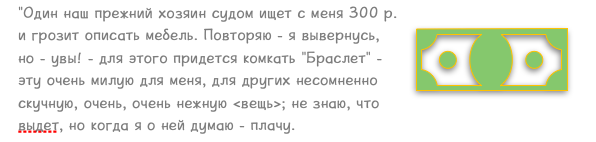 цитата КупринаНаправление и жанрПовесть Куприна «Гранатовый браслет» создана в рамках реалистического направления в литературе. Писатель стремится достоверно отобразить окружающую действительность. Его персонажи, их действия и реплики смотрятся максимально живо и естественно. Многочисленные детали усиливают атмосферу и веру читателя в происходящее. Он может поверить в то, что описанные в повести события могли произойти на самом деле (хотя они и так произошли на самом деле).₽Бесплатная медаль в память о ВОВ18+Две недели тест-драйваПродавец: Duffcar. Адрес: Россия, Аксай, улица Вартанова, 5б. ОГРН: 1166196070985СКИДКА для владельцевLADAИщешь где купить кирпич?Жанр произведения «Гранатовый браслет» определяется, как повесть. Повествование охватывает короткий промежуток времени и включает в себя малое число действующих лиц. Однако в то же время писатель снабжает сюжет множеством самых разнообразных деталей. В повествовании присутствуют названия реальных мест, что только увеличивает погружение читателя в сюжет.Композиция и конфликтКомпозиция повести «Гранатовый браслет» никак не нарушена. В начале находится экспозиция, в которой нас знакомят с семьёй Шеиных. За ней следует завязка, когда княгиня Вера получает письмо и браслет от таинственного поклонника. В кульминации нас переносят в жилище Желткова, и от него мы узнаём о его искренней любви. В развязке мы узнаём о самоубийстве героя, а Вера Шеина находит его предсмертное письмо, что разрешается основной конфликт. В финале сюжетная линия приходит к своему логичному завершению, когда героиня осмысливает произошедшее и примиряется с этим.Главная особенность конфликта в повести «Гранатовый браслет» заключается в его неоднозначности и неочевидности. Несмотря на наличие любовного треугольника, противостояние не принимает крайних форм, персонажи относятся друг к другу с пониманием и уважением. Читатель не может точно определить положительных и отрицательных персонажей, так как все действующие лица обладают многочисленными достоинствами и недостатками.Смысл названияВ качестве названия повести Куприн взял вещь, которую Желтков подарил Вере – гранатовый браслет, который был одной из немногих ценностей небогатого чиновника. Для Желткова браслет был фамильной реликвией, и вместе с ним он дарил женщине всего себя — свое прошлое, настоящее и будущее, ведь украшение уже сменило несколько поколений владельцев. Оно такое же нетленное, как чувство героя.Такое название было выбрано писателем для того, чтобы подчеркнуть основную мысль произведения «Гранатовый браслет» – истинную страстную любовь, которую и символизирует собой браслет. Гранат — древний символ любви, верности и страсти, этот камень выражает всю глубину чувства Желткова.Суть: о чём произведение?В тот момент, когда в семье Шеиных готовятся к именинам княгини Веры Шеиной, сама виновница торжества получает письмо от таинственного обожателя, подкреплённое подарком в виде золотого браслета, украшенного гранатами.Княгиня не восприняла эту акцию, как нечто серьёзное, однако, как верная жена, посчитала себя не в праве принимать подарки и признания в любви от других мужчин.Муж и брат княгини Веры выясняют личность анонимного поклонника. Им оказывается бедный чиновник Желтков. Мужчины навещают его бедное жилище. Желтков признаётся, что давно влюблён в Веру. Он соглашается прекратить свои поползновения, но просит дать ему поговорить с княгиней по телефону. Во время разговора Вера говорит, что ей было бы спокойно без Желткова.Спустя некоторое время княгиня получает письмо от Желткова, который сообщает о своём намерении покончить жизнь самоубийством, в последний раз высказывает ей свои чувства и просит её прослушать Сонату № 2 Бетховена.Вера посещает квартиру своего поклонника после его смерти, откуда забирает злополучный браслет. Героиня в отчаянии, она понимает, что, возможно, мимо неё прошла настоящая любовь, но она не смогла оценить истинных чувств Желткова, погубив его. В конце произведения Вера просит свою подругу сыграть ей на пианино, и та играет ту самую Сонату №2 Бетховена. Вера понимает, что это знак того, что Желтков не злился на неё, она находит в себе силы простить себя и преодолеть кризис.Главные герои и их характеристикаСистема образов и главные герои повести «Гранатовый браслет» ТемыТематика повести «Гранатовый браслет» — это вечное сочетание вопросов, интересующих человека любой эпохи:Любовь, по мнению Куприна – это крайне опасное чувство, которое может привести человека к самому печальному финалу. Но в то же время писатель показывает величие любви, её преображающую силу, которая превратила не выдающегося чиновника Желткова в самоотверженного, сильного и искреннего человека, которому нельзя не сопереживать. Его трагическое чувство столь же прекрасно как соната Бетховена.Музыка – писатель с особой трепетностью относится к музыке. Она способна помочь человеку в самой отчаянной ситуации. Именно языком музыки Желтков доносит до княгини Веры свои истинные чувства, и именно музыка помогает княгине справиться с чувством вины.Семья – с некоторой иронией Куприн изображает семейную жизнь, в которой, по его мнению, нет места настоящей страсти. Супруги ценят комфорт и спокойствие выше самой любви, а семейная гордость брата Веры и вовсе карикатурна. Хотя и семейные чувства в его глазах не лишены возвышенности и искренности, ведь Вера все-таки предана мужу и по-своему любит его.Надежда – мир в данной повести изображён, как довольно жестокое место, которое зачастую не понимает человека и причиняет ему боль. Желтков, потеряв надежду, совершает самоубийство. Впадает в отчаяние и Вера, но музыка и любовь Желткова возвращают ей надежду на лучшее будущее.ПроблемаПроблематика в повести «Гранатовый браслет» может быть описана и подробнее, если Вы попросите Многомудрого Литрекона в комментариях дополнить ее:Неразделённая любовь – Куприн показывает всю трагедию безответной любви, которая иссушает человека и неизбежно приводит его к полному разочарованию и неизбежному падению в пучину отчаяния. Она прекрасна в своей трагичности и возвышенности, но едва ли уживается с жизнью, где одной красоты недостаточно.Отчаяние – писатель настаивает на необходимости борьбы с отчаянием и безнадёжностью окружающего мира. Не у всех есть силы, чтобы бороться с отчаянием, как у Желткова. Однако княгиня Шеина смогла преодолеть невзгоды и вернуть душевное равновесие.Общественное мнение – во многом именно оглядка на общественное мнение толкает княгиню Веру и её брата на жёсткий ответ Желткову, что приводит к того к печальному финалу. Куприн показывает, что слепое стремление к соответствию общественным стандартам может привести к неприятным ситуациям и даже к трагическим последствиям.Главная мысльВ своей повести Куприн рассказал историю о несчастной любви. Он продемонстрировал противоречие, которое лежит в этом прекрасном, но опасном чувстве: без него человека окутывает холод, а с ним душа сгорает в ярком, но опасном пламени. Однако жить без него, по мнению писателя, было бы невозможно, и даже холодная Вера признает, что момент наивысшей страсти и наслаждения безвозвратно упущен. Основная идея повести «Гранатовый браслет» заключается в том, что сумасбродная, нелогичная, сумасшедшая любовь воплощает в жизнь идеал красоты и гармонии. Яркая вспышка чувства озарила жизнь Желткова и Веры. Если оставить за рамками все напускное и будничное, только такую любовь можно будет вспомнить, подведя жизненные итоги.Изображая российское общество того времени, писатель показывает холодность и формализм, царящее в умах людей, которые стремятся лишь к обывательскому благополучию и боятся настоящей жизни с её страстями. Смысл повести «Гранатовый браслет» заключается в том, что не спокойствие и комфорт являются источниками счастья, а именно любовь, искренняя, горячая и прекрасная.Чему учит?Повесть «Гранатовый браслет» учит нас мягкости и обходительности с окружающими. Говорит нам о том, как важно уметь понимать окружающих людей и беречь их чувства, чтобы потом не сожалеть о чудовищной ошибке. Мораль повести «Гранатовый браслет» — призыв к терпимости, гуманности и взаимопониманию, которых так не хватает в повседневной жизни.Также Куприн заставляет задуматься о том, как важно для человека не поддаваться отчаянию и верить в лучшее будущее. Услышав жесткую критику, герой потерял веру в то, что его чувство имеет право на существование, но это было заблуждением с его стороны. Любовь была его священным правом, и никто не мог запретить ему любить. Таков вывод из повести «Гранатовый браслет».КритикаКритика очень живо откликнулась на повесть Куприна, увидев в ней все прекрасные проявления творчества писателя.Одним из таких критиков был Максим Горький, высказавший в адрес произведения множество хвалебных эпитетов.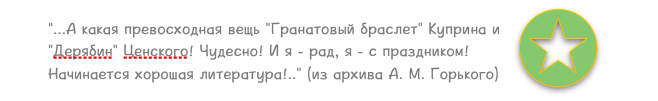 Не менее положительный отзыв оставила потомкам Филимонова Н.В.: 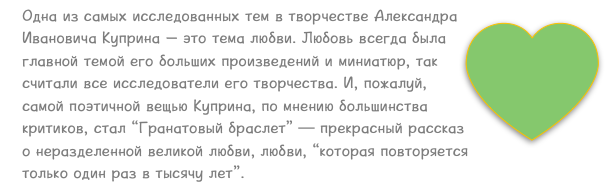 Она же в своем очерке перечислила еще несколько рецензий современников: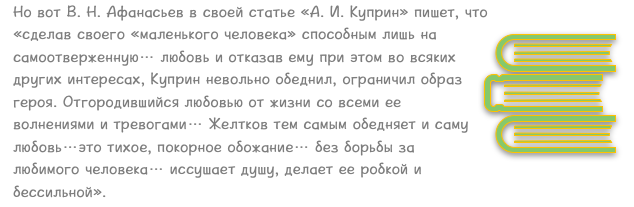 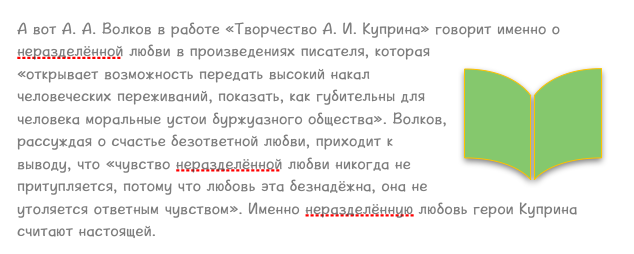 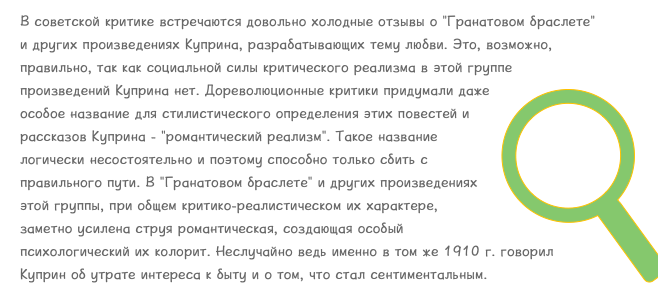 Задание : законспектировать материал Символизм  (Брюсов и Бальмонт)Символизм в литературе - основные черты и представители направления  В истории России Серебряный век сыграл важную роль. В это время менялась система ценностей, забывались старые моральные устои, перестраивался быт. Параллельно с изменениями в жизни стремительно развивались разные направления в искусстве. Содержание: Определение понятия Основные признаки Черты направления Новая школа Яркие представители Ритмика и тропы произведений В этот период возник в литературе символизм, который принес много нового в произведения, подарил миру известных поэтов и прозаиков, создал особую школу писателей. Определение понятия Символизмом называется направление в литературе, возникновение которого связано с концом XIX века. Истоки его рождения — это глубокий духовный кризис. Писатели пытались найти художественную правду в реалистичном литературном течении. Символизм помог поэтам и прозаикам уйти от суровой жизни в мир идей и вечных тем. Впервые направление появилось во Франции в 1870—1880 годах, но своего максимального развития оно достигло на рубеже прошлого и позапрошлого столетий не только на своей родине, но и в России, Бельгии. Само слово «символ» означает условный знак, соединяющий два мира — реальный и ирреальный. Название течения впервые упоминалось в манифесте Жана Мореаса — основоположника символизма. Новая школа опиралась на работы Владимира Соловьева, Шопенгауэра и Ницше. Так как это течение появилось в сложное время, оно стало своеобразным способом побега от реальности. Русский символизм связывают с выходом поэтического сборника, содержащего стихи Добролюбова, Бальмонта и Брюсова. Основные признаки Литературное течение стало отображением работ известных философов. Оно пыталось отыскать в человеческой душе место, которое способно скрыть от жестокой реальности. Существует несколько основных признаков символизма: тайный смысл произведения передается с помощью символов; основу составляют философские работы и мистицизм; появляется собственная мифология; образцом служит литература великих классиков; особое внимание уделялось ритму стихотворений; мир должен преобразоваться с помощью искусства и творчества. Главная цель течения заключается в постижении мира с помощью интуиции через символы. Последние в этом случае играли роль многозначного иносказания. Принцип художественного направления — творить искусство ради него самого. Согласно словам Брюсова, создание искусства — это приотворенные двери в вечность. Среди идей символизма можно выделить экспериментирование со сложением стихов. Московское крыло литераторов возглавил поэт В. Брюсов, поэтому все произведения ориентировались на его работы и мысли. В Санкт-Петербурге во главе символистов стал Д. Мережковский. Он внес в направление мотивы раздвоенности, бессилия, безысходности и одиночества, возможность ухода в мир фантазий от реальности. Черты направления Писатели смогли по-новому посмотреть на роль личности в жизни, творчестве и русской действительности. Такой интерес привел поэтов к расширению сознания, они старались понять индивидуальность человека. Характерные черты символизма: двоемирие; появление звукописи в поэзии; отражение реальности символами; постижение действительности с помощью мистики; религиозные искания; поэтика многоплановости и содержания; отрицание реального мира. Писатели использовали интуицию для постижения действительности, старались в произведениях выразить чувственное восприятие жизни. Этому течению характерна постоянная смена масок и ролей, мистификация и артистичная игра. Поэты превозносили личность, но писали стихи на основе творческого пессимизма. Новая школа Предшественниками символизма являются Ф. Тютчев и А. Фет, которые впервые заложили что-то новое в поэтической речи. Стих Silentium стал настоящим девизом русских писателей. Большой вклад в развитие течения внес В. Брюсов, именно он считал символизм новой школой. Согласно его мнению, это направление должно с помощью намеков загипнотизировать читателей. Писатели в своем творчестве ставят акцент на личности и внутреннем мире художника, они разрушили концепцию критики. Начало символизму положили западноевропейские поэты, которые творили еще в стиле реализма. Им пытались подражать Блок, Брюсов, Сологуб. Но позже они смогли создать собственное течение, развить свои темы. Предметы реального мира стали символами, с помощью которых выражались внутренние волнения. Учитывался зарубежный и отечественный опыт, но он подстраивался под новые требования. Еще одна особенность символизма — использование примет декадентства. Литературное направление было неоднородным. Образовалось два пересекающихся течения: старшие поэты; младшие символисты. Отличительным признаком первых считался особый взгляд на содержание и роль стихотворений в обществе. По их мнению, образ символизма возник из-за развития словесного искусства. Содержание поэзии волновало их не так сильно, как ее художественное оформление. Младосимволисты основывали свои взгляды на философских и религиозных трудах, в этом они расходились со старшими. Но была и общая черта — поэзия получила новое оформление. Благодаря одинаковым темам и образам поэты критически относились к реализму. В 1900-х годах оба направления тесно сотрудничали в рамках журнала «Весы». Здесь печатали стихотворения и их анализ. Поэты по-разному воспринимали литературные цели. Если старшие считали писателя творцом только в художественной сфере, младшие выступали за изменение всего мира. Как говорил Брюсов, раньше была поэзия цветов, а теперь стало искусство оттенков. Хорошим примером отличий в разных течениях служит его стихотворение под названием «Младшим». В нем поэт обращается к противникам и расстраивается из-за того, что не видит мистики и гармонии, о которой они толкуют. Яркие представители Есть известные поэты среди младшей и старшей ветви литературного течения. У каждого из них свое значение. Самые яркие представители символизма в первом случае — это А. Блок, А. Белый, В. Иванов. Список старших поэтов: В. Брюсов; Ф. Сологуб; Д. Мережковский; З. Гиппиус; К. Бальмонт. Основная тема новой школы — одиночество. Поэт способен творить только в полном уединении, а свобода от всего общества приведет к независимости личности. Любовь перестала быть смыслом жизни, так как она мешает искусству, ее считают только испепеляющей страстью. Это чувство приводит к страданиям, печальным последствиям, ее изображают как физическое, а не духовное влечение. В стихах открылись новые темы: урбанизм; антиурбанизм; смерть. Город воспевался как научный и прогрессивный центр. Поэты представляли мир в образе двух столиц: первая — Москва будущего, вторая — темная и старая. В то же время город являлся отторжением от прежнего существования. Образ смерти также распространен в символизме, его рассматривали в личном и глобальном плане. Ритмика и тропы произведений Писатели использовали новый подход при создании стихотворений, он базировался на устном народном творчестве, древнерусской литературе и реализме. Вся теория утвердилась в символах — приеме, который использовался в народной поэзии и романтическом творчестве. Представители нового течения переосмыслили его содержание и значение. Он стал своеобразным иероглифом, который понимается интуицией, а не разумом. Поэт был шифровщиком, прячущим смысл произведения за образами и иносказаниями. Символисты считали музыку главным видом искусства, поэтому старались добиться ритмичности в своих стихотворениях. Они использовали фонетические возможности языка, нотные таблицы, придавали строкам особое благозвучие и живописность. Звуковые эффекты доминировали над смыслом фраз, поэты исключали переносы, лексические и синтаксические разделения. Благодаря народной ритмике их стихи были свободными и подвижными. Символизм существовал недолго, так как его представители сами отрывали себя от окружающего мира. Они выражали свои мысли кратко, но чувственно, не поддавались общественной критике и давлению. Народ просто не понимал их творчество, хотя некоторые черты символизма присутствуют и в современной поэзии.

Символисты В. Брюсов и К. БальмонтВалерий Брюсов (1873-1924)
Брюсов - поэтический вождь символистов. Руссский сиволизм как литературное направление родился с появлением поэтич сборников "Русские символисты" (1894 - 95).
Душой, составителем и главным автором был Валерий Брюсов. Чтобы создать впечатление многочисленности своих единомышленников, он свои стихи подписывал разными псевдонимами. Сборник "Р.С" был расчитан на эппатирование культурного читателя тех лет. Его стихотворение "О закрой свои бледные ноги" состояло из 1 этой строчки, сделало знаменитым и Брюсова и весь его сборник. Критики В. Соловьев очень остроумно реценз-л это стихотворение. "... 1 стих-ие в этом сборник имеет несомненный и ясный смысл. Для полной ясности, следовало бы пожалуй прибавить: Ибо инче простудишься"..." Это самое осмысленное произведение всей символической поэзии".
В манифесте к 1ому выпуску - Брюсов охарактеризовал символизм как близкую к импрессионизму: цель символ-а рядом сопост-й.
Во 2м сборнике он называл символизм как поэзия намеков
Стихотворение "Творчество" - и есть поэзия намеков. Поэт передает процесс тв-ва символами. Стих Тв-во - програмное произв. Это стихотворение вызвало многочисл напатки и насмешки в печати. В. Соловьев: "обнаженному месяцу всоходить при лазоревой луне не только неприлично но и вовсе не возможно". Брюсов ответил :"подумайте какое мне дело до того что на земле не может быть одновременно 2 луны, если для того чтобы вызвать в читателе известное настроение мне необходимо допустить обе эти луны на одном небосклоне.
Стихотворение "Юному поэту" явилось поэтическим манифестом поэзии символистов. В нем Б. Опр 3 осн принципа: поэт не должен жить настоящим, покланяться только искусству, и никому не сочуствовать. Брюсов увлекается историей и стих 97г "Ассаргадон" - дань этому увлечению. Ассар - это царь ассирии жест свирепый и беспощ. Для Б. Как и для Бальмонта было важно не столь содержание сколько поиск новой формы стиха. Брюсов дал Бальм характеристику во многом применимую к нему. Все силы Бальмонта направлены к тому чтобы изумить читателя, поймать его восхищение на удочку неожиданности, странными оборотами речи или странными рифмами.
Брюсов как и др симолисты был вовлечен в начале века в общественно политич жизнь страны и поэтому все больше в их лирику входят соц мотивы
В 10-20 Брюсов занимается литературоведеньем, он много путешествует, переводит, стал наставником молодежи, в годы 1 мировой войны был на фронте корреспондентом газеты русск ведомости. Он принял Окт револ и стал сотрудничать с Сов властью, за это был искл из всех литературных обществ. С 21г был профессором МГУ и ректором высшего лит-ого института. В 1923г. Сов власть торж отметила его 50 летие. Через год умер

Константин Бальмонт (1867 - 1942)
Пользовался искл популярностью на рубеже веков. " Я назыв сивол поэзией тот род поэзии, где где помимо конкр содерж есть содерж скрытое соед с ним органически". С его точки зрения реализм - новое набл жизни , задача же символ видится ему в проникновении в тайный смысл явл с помощью намеков, недомолвок и особых поэтич вдохновений. Он чужд мистики и религиозный исканий. Поэт символист отображает не окр его мир, а лишь субьективное влечение от него. Его задача - в воссоздании потока мгновенных ощущений и раздумий.
Наиболее значительны - новые сборники Бальмнта это "Будем как солнце" и др. Вопреки идеалогии симв. Сборник "БкС" - жизнеутвержд-й. Это подтверждается в стихах открыв-х сборник.
Но, безусловно в поэзии Б есть идеи индиввидуализма, увлечение Ницшеанством
И все таки Б был поэтом любви и природы. В нем есть музыкальность, певучесть, что характерно для всей поэзии Бальмонта. Он широко прибегал к особым формам музыкальности и к созвучии гласных и согласных (ассонанс и аллитератции). Например стих "Волга" постр на созв согл "л". Стихотворение "Песня без слов" тоже "л". Стих "Камыши" - это повт сзв-х согл-х звуков для усиления выр-и
Бальмонт обьявил слово чудом, а букву магией и делал вывод, что поэзия - это комбинатция и игра звуков.
Давая оценку собств. Тв-ва Б отмечал свою работу над словом и стремлением к музыкальности.
После 1905г не достиг прежних высот в тв-ве, работает переводчиком.герои повести «гранатовый браслет»характеристикаВера Николаевна Шеинаобеспеченная и знатная княгиня. красивая женщина. высоко ценит себя, чтит мужа и свой супружеский долг. несколько холодная и сдержанная женщина, которая желает жить размеренно и спокойно. не верит в истинную любовь, а потому стремится всячески избавиться от беспокоящего её желткова. неаккуратно брошенные слова отчасти провоцируют самоубийство несчастного, чего вера не могла себе простить.Георгий Степанович Желтковмолодой человек, небогатый чиновник контрольной палаты. скромный и романтичный человек. безнадёжно влюблён в веру шеину до такой степени, что предпочёл убить себя, узнав, что доставляет ей беспокойство своей любовью. до самого конца оставался верен княгине и умирал без злобы.Василий Львович Шеингубернский предводитель дворянства. муж веры. меланхоличный и спокойный человек. добр и обходителен со своей женой. не склонен к ревности. первым высказывает мысль об искренности чувств желткова, а потому старается обходиться с ним, как можно мягче.Николай Николаевич Мирза-Булат-Тугановскийбрат веры, товарищ прокурора, дворянин. резкий и нечувствительный человек, обеспокоенный репутацией своей сестры, из-за чего ведёт себя с желтковым довольно грубо и даже намекает на судебное разбирательство.